В соответствии со статьей 1 Федерального Закона от 25 июля 2002 г. № 114-ФЗ «О противодействии экстремистской деятельности», к экстремистским действиям (экстремизму) относятся:насильственное изменение основ конституционного строя и нарушение целостности Российской Федерации;публичное оправдание терроризма и иная террористическая деятельность;возбуждение социальной, расовой, национальной или религиозной розни;пропаганда исключительности, превосходства либо неполноценности человека по признаку его социальной, расовой, национальной, религиозной или языковой принадлежности или отношения к религии;нарушение прав, свобод и законных интересов человека и гражданина в зависимости от его социальной, расовой, национальной, религиозной или языковой принадлежности или отношения к религии;воспрепятствование осуществлению гражданами их избирательных прав и права на участие в референдуме или нарушение тайны голосования, соединенные с насилием либо угрозой его применения;воспрепятствование законной деятельности государственных органов, органов местного самоуправления, избирательных комиссий, общественных и религиозных объединений или иных организаций, соединенное с насилием либо угрозой его применения;совершение преступлений по мотивам, указанным в пункте "е" части первой статьи 63 Уголовного кодекса Российской Федерации;пропаганда и публичное демонстрирование нацистской атрибутики или символики либо атрибутики или символики, сходных с нацистской атрибутикой или символикой до степени смешения;публичные призывы к осуществлению указанных деяний либо массовое распространение заведомо экстремистских материалов, а равно их изготовление или хранение в целях массового распространения;публичное заведомо ложное обвинение лица, замещающего государственную должность Российской Федерации или государственную должность субъекта Российской Федерации, в совершении им в период исполнения своих должностных обязанностей деяний, указанных в настоящей статье и являющихся преступлением;организация и подготовка указанных деяний, а также подстрекательство к их осуществлению;финансирование указанных деяний либо иное содействие в их организации, подготовке и осуществлении, в том числе путем предоставления учебной, полиграфической и материально-технической базы, телефонной и иных видов связи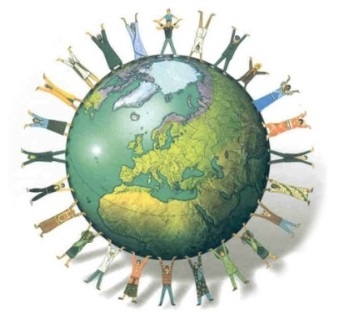      или оказания     информационных     услуг.Противодействие экстремистской деятельности основывается на следующих принципах: признание, соблюдение и защита прав и свобод человека и гражданина, а равно законных интересов организации; 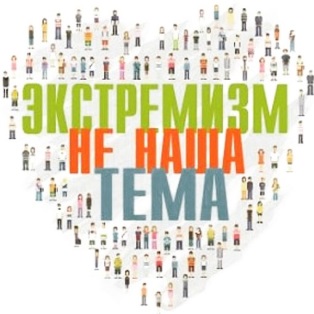 законность; гласность; приоритет обеспечения                   безопасности                                Российской Федерации; приоритет мер,                          направленных на предупреждение экстремистской деятельности; сотрудничество государства с общественными и религиозными объединениями, иными организациями, гражданами в противодействии экстремистской деятельности; неотвратимость наказания за осуществление экстремистской деятельности           На территории Российской Федерации запрещается распространение экстремистских материалов, а также их производство или хранение в целях распространения. Производство, хранение или распространение экстремистских материалов является правонарушением и влечет за собой ответственность. За осуществление экстремистской деятельности граждане Российской Федерации, иностранные граждане и лица без гражданства несут уголовную, административную и гражданско-правовую ответственность в установленном законодательством Российской Федерации порядке.Пропаганда экстремизмаСитуация: Распространяемая неизвестными лицами печатная продукция не имеет выходных данных, указания на принадлежность к общественной либо религиозной организации, предположительно содержит материал экстремистской направленности, то есть направленный на возбуждение ненависти, либо вражды, а также на унижение достоинства человека, либо группы лиц по признакам пола, расы, национальности, языка, происхождения, отношения к религии. Ситуация: Представитель какой либо религиозной или общественной организации в устной форме ведет пропаганду превосходства одной религии над другой, либо расового, национального или социального превосходства одних групп населения над другими, грубо выражается в адрес исповедуемой гражданами религии, их расовой, национальной или социальной принадлежности. Ситуация: Представитель организации, деятельность которой в действительности признана судом экстремистской и запрещена на территории Российской Федерации, просит у граждан помощи и содействия в его пропагандистской работе. Как действовать У распространителя информации необходимо выяснить, от какой организации осуществляется пропаганда, выяснить личные данные этого лица, по возможности зафиксировать действия экстремистской направленности на звуко или видеозаписывающую аппаратуру, попросить при данных обстоятельствах присутствовать знакомых, соседей или иных лиц, после чего обратиться с заявлением в органы государственной власти. ПРИ ВЫЯВЛЕНИИ ПРИЗНАКОВ ЭКСТРЕМИЗМАЕсли Вы подвергаетесь физическому или моральному экстремистскому давлению или стали свидетелями данных проявлений, если в Ваш адрес или в адрес Вашей организации от физических или юридических лиц поступают предложения о совершении действий экстремистского характера и (или) поддержке экстремистских организаций, просим Вас незамедлительно проинформировать об этом по телефонам:Администрация Полевского городского округа (приемная) 5-40-01Отдел МВД России по г. Полевскому (дежурная часть) 02, 3-43-40, 5-40-32Единый экстренный каналдля любых операторов мобильной связи 112ЭКСТРЕМИЗМВ мире существует множество религий, учений и религиозных идей. Веротерпимость – это признание права на существование и исповедание любой религии, терпимость к ее свободному исповеданию, уважительное отношение к представителям всех верований. Но МЫ не должны терпимо относиться к проявлениям экстремизма в любых его проявлениях.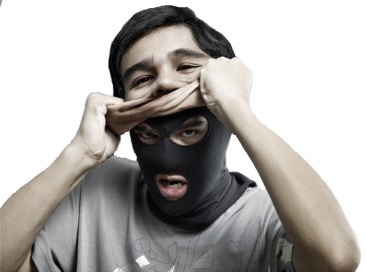 Экстремизм – одна из наиболее сложных социально-политических проблем современногороссийского общества. Связано это в первую очередь с многообразием экстремистских проявлений и неоднородным составом организаций экстремистской направленности. Особо опасен экстремизм, прикрывающийся религиозными лозунгами, ведущий к возникновению и эскалации межконфессиональных и межэтнических конфликтов. Основная цель религиозного экстремизма - признание своей религии ведущей и подавление других религиозных конфессий через их принуждение к своей системе религиозной веры. Наиболее ярые экстремисты ставят своей задачей создание отдельного государства, правовые нормы которого будут заменены нормами общей для всего населения религии.